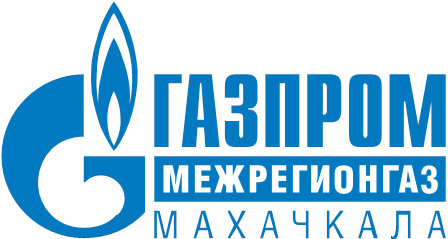 ОБЪЯВЛЕНИЕ17.05.2023                                                                                     г. Махачкала В Кировском районе Махачкалы проводится инвентаризациягазового оборудования Для обеспечения бесперебойной и безопасной поставки газа потребителям Республики Дагестан компанией «Газпром межрегионгаз Махачкала» начаты плановые профилактические мероприятия.  В этих целях сотрудниками территориального участка г. Махачкалы совместно со специалистами ООО «Газпром межрегионгаз инжиниринг» в Кировском районе Махачкалы в мае - июне текущего года будут проводиться работы по инвентаризации газовых сетей, проверке газового оборудования, используемого как населением, так и организациями на предмет его соответствия нормам безопасности.Просим жителей города Махачкалы, а также руководителей организаций отнестись с пониманием к проводимой специалистами работе и обеспечить их допуск к объектам проверки.ПРЕСС-СЛУЖБА ООО «ГАЗПРОМ МЕЖРЕГИОНГАЗ МАХАЧКАЛА»Контактные телефоны:Факс:Е-mail:http://                             (8722) 68-53-51, 8 (932) 310-60-05(8722) 68-53-51 f0050130@dagrgk.ru, sapishka@yandex.ruwww.mkala-mrg.ru